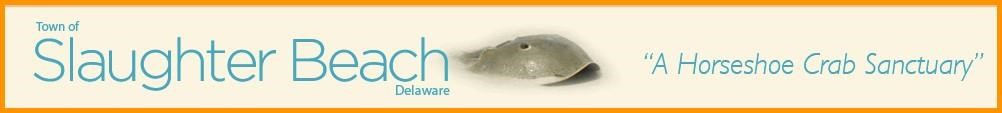 Town of Slaughter Beach Public Notice  Regular Town Council Meeting – April 8, 2024 7:00PM The Town Meeting will be held in person at 359 Bay Avenue, in the Slaughter Beach Fire  Department Dining Hall, and via Zoom Town Manager is inviting you to a scheduled Zoom meeting. https://us06web.zoom.us/j/9566893059?pwd=eDVTVEZOMys5WjBhL0RzM0xIZXRudz09 Meeting ID: 956 689 3059 Passcode: 551731 Find your local number: https://us06web.zoom.us/u/kbU6ZNfLSX All Slaughter Beach residents and members of the public are invited to attend.  (Please be advised that this agenda is subject to amendments including additional or deleted items, including Executive Sessions but only additional items of an emergency nature (29 Del. C @ 10004 (e)(1) or with notice at least 6 hours in advance of the meeting and only for items that may not be reasonably deferred to a later meeting). Agenda items may be considered out of sequence.   ORDER OF BUSINESS Call meeting to order – 7:00pm Welcome and announcements Approval of the March 11, 2024, Town Council Meeting Minutes Approval of the April 8, 2024, Town Council Meeting AgendaReading of correspondence May 25th Coast Guard Auxiliary boat/fire extinguisher checksReports:  Coastal Report/USACE/DNREC– Tony PrattMemorial Fire Company – Kent GlascoTreasurer & Tax Collector Reports will be moved to next month due to vacation schedule.Building Enforcement Officer/Floodplain Administrator – Ben Monastero  Mayoral and Council updates  Sussex County Association of Towns “SCAT” – Jamie DraperDelaware League of Local Governments – Jamie DraperHome repairs and upkeep – condemnation – Bob Wood  Agenda Page 2Slaughter Beach http://slaughterbeach.delaware.gov/Old Business:  Grants  ARPA final; Park Work -Fence/Bocce/Signage – Joanne Plescia Federal Emergency Management, Building Resilient Communities (BRIC) – Bob WoodUSDOT Thriving Communities safety study/Cedar Creek Rd – No UpdateDetritus – Bob WoodCybersecurity – Jamie DraperSussex County / Slaughter Beach sewer district – Bob Wood Cedar Creek Road – DelDOT – Harry WardPhragmites treatment and permission form – websiteNew Business:Upcoming Events Bookmobile, April 25, 2024 12:45-2:00pm firehouse parking areaTown Council Meeting May 13, 2024, at 7:00 pm via zoom and in person Open Forum Discussion Adjournment Prepared by:  Julia Geha Posted and published:  April 1, 2024